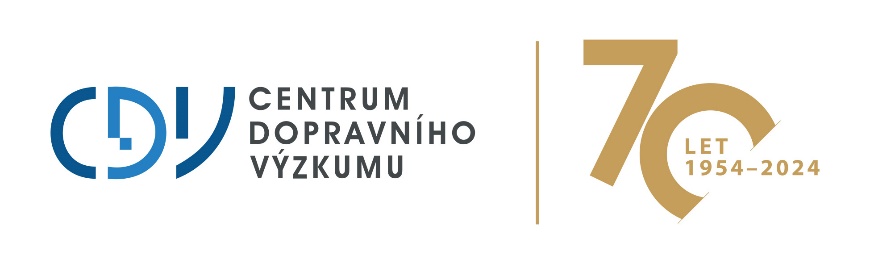 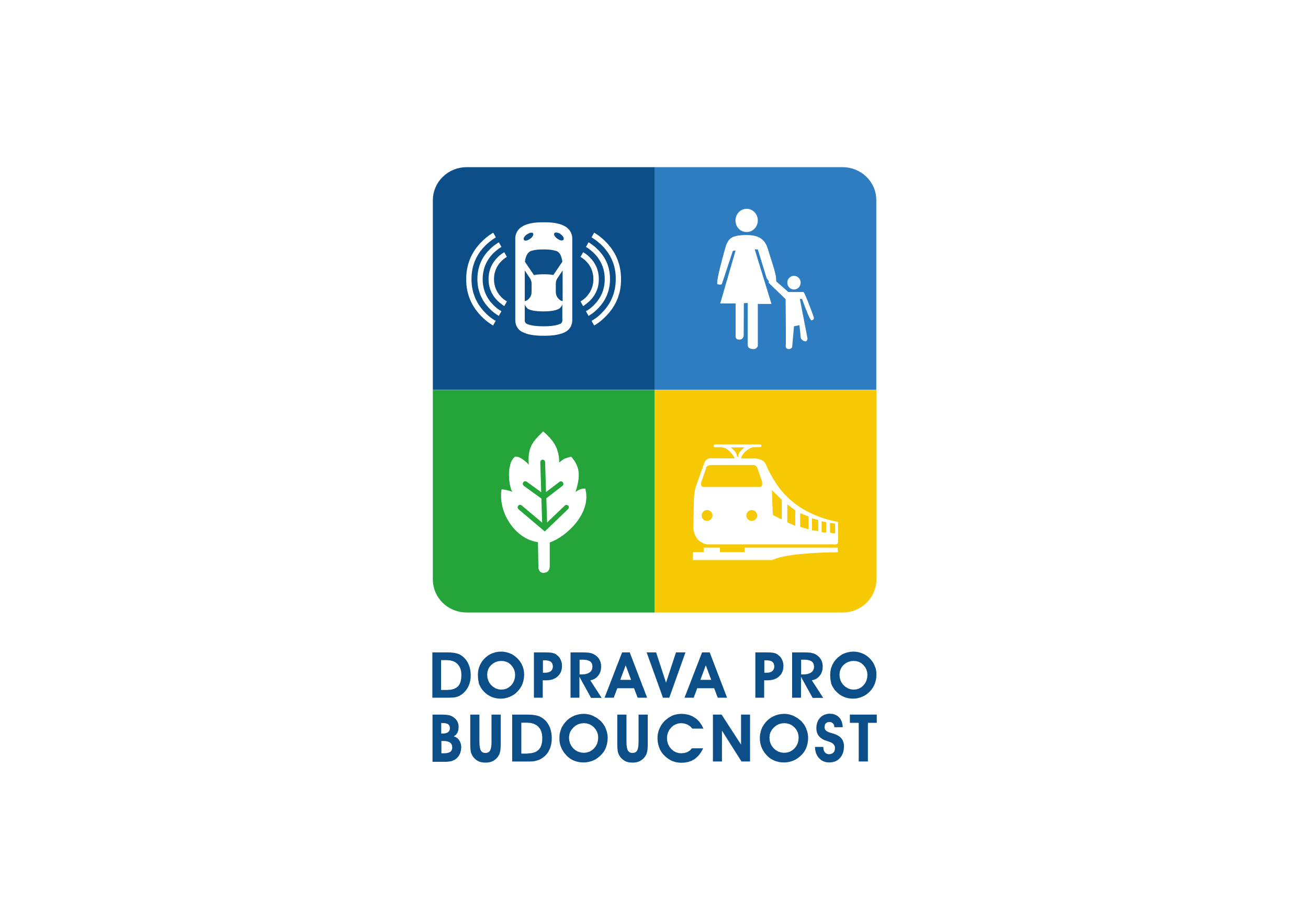 CENOVÁ NABÍDKAEmulze lněného oleje FLAXZadavatelNázev a sídloEDS Trade s.r.o.Jungmannova 299/2, Pod Cvilínem794 01 KRNOVIČ: 03832210Kontaktní osobaxxxxtel.: xxxxxxxxxe-mail: xxxxxxxxxIdentifikace uchazečeNázev a sídloCentrum dopravního výzkumu, v. v. i.Líšeňská 33a, Brno 636 00tel.: xxxxxxfax: xxxxxxxxweb: www.cdv.cze-mail: cdv@cdv.czID datové schránky: pzkgw87Typ organizace, IČ, DIČVeřejná výzkumná instituceZřizovatel – Ministerstvo dopravyIČ: 44994575DIČ: CZ44994575Statutární zástupceIng. Jindřich Frič, Ph.D., MBA, ředitel instituceBankovní spojeníZahraniční platby: Československá obchodní banka, a.s., Milady Horákové 6, 601 79 Brno, Česká republika;č. účtu 382398463/0300, Swift code: CEKO CZ PP, IBAN: CZ20 0300 0000 0003 8239 8463Tuzemské platby: Komerční banka, a.s.č. účtu 100736621/0100Předmět činnostiZákladním účelem organizace je dle její zřizovací listiny výzkumná a vývojová činnost s celostátní působností pro všechny obory dopravy.V definici základního předmětu činnosti se mj. uvádí:vědecká, výzkumná a vývojová činnost pro potřeby rozvoje a optimalizace dopravní soustavy jako jednotného celku tak i pro potřeby jednotlivých druhů doprav, t.j.: železniční, silniční, městské, kombinované a vodní dopravy, civilního letectví a pozemních komunikací,řešení úkolů rozvoje techniky a technologie v dopravě, bezpečnosti dopravy, ekologie, informačních systémů dopravy, automatizace a optimalizace řízení dopravy a meziodvětvových vztahů,řešení projektů výzkumu a vývoje v rámci mezinárodních organizací a úkolů vyplývajících z mezinárodních smluv a členství ČR v mezinárodních organizacích.VĚCNÁ ČÁSTPředmětem této CN je dodávka hydrofobní impregnace Emulze LO za účelem ochrany betonu proti poškození vlivem mrazu a chemických rozmrazovacích látek – FLAX – Emulze lněného oleje.Dodávka bude obsahovat:impregnační přípravek FLAX v množství 320 kg;dopravu materiálu na adresu EDS Trade s.r.o., Červený dvůr 1180/18, 794 01 KrnovFINANČNÍ ČÁSTSlužba: Dodávka hydrofobní impregnační emulze lněného oleje FLAX – 320 kg Cena nezahrnuje dopravu.Platební podmínky: Na základě vystavené faktury se splatností 14 dnů po realizaci.TERMÍNYTermín: k vyzvednutí 10 dní od objednání Časová vázanost nabídky: Tato nabídka je platná do 31.05.2024V Brně dne 12.6.2024____________________________________Centrum dopravního výzkumu, v. v. i.Ing. Jindřich Frič, Ph.D., MBA, ředitel instituceKontaktní osoba ve věcech technickýchKontaktní osoba ve věcech obchodníchxxxxxxxxxxxxxLíšeňská 33a, 636 00 Brno tel.: xxxxxxx, mobil: xxxxxxxxxx e-mail: xxxxxxxxx xxxxxxxxxxxxxxxxxLíšeňská 33a, 636 00 Brnotel.: xxxxxxx, mobil: xxxxxxxxe-mail: xxxxxxxxx Cena celkem bez DPH54 400,00 KčSazba a výše DPH (21 %)11 424,00 KčCena celkem vč. DPH 65 824,00 Kč